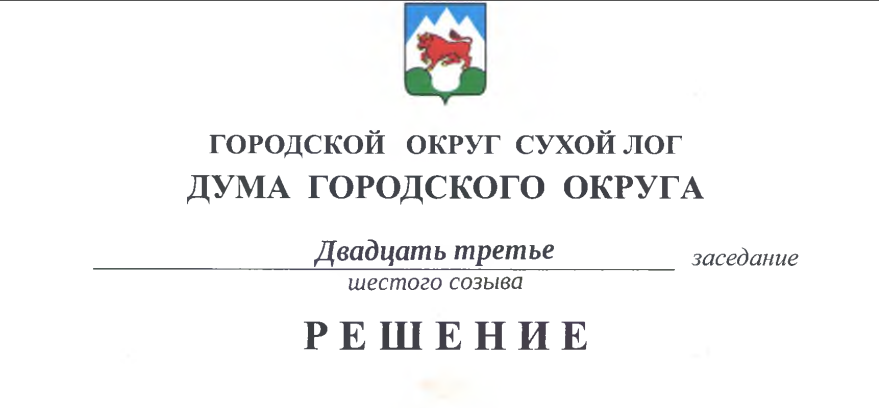 от 25.04.2019 г.                                                                                          № 176-РДО внесении изменений и дополнений в Перечень объектов  ремонта автомобильных дорог общего пользования местного значения  подпрограммы «Развитие дорожного хозяйства городского округа Сухой Лог до 2020 года» муниципальной программы «Развитие жилищно-коммунального и дорожного хозяйства, организации благоустройства территории и повышения энергетической эффективности в городском округе Сухой Лог до 2020 года» на 2019 годПо итогам проведения открытых аукционов, с учетом корректировок названий и объемов работ по ранее утвержденным объектам, Дума городского округаРЕШИЛА:          1.  Изложить Перечень объектов  ремонта автомобильных дорог общего пользования местного значения  подпрограммы «Развитие дорожного хозяйства городского округа Сухой Лог до 2020 года» муниципальной программы «Развитие жилищно-коммунального и дорожного хозяйства, организации благоустройства территории и повышения энергетической эффективности в городском округе Сухой Лог до 2020 года» на 2019 год, утвержденный решением Думы городского округа от 20.12.2018 года № 139-РД в новой редакции (прилагается).          2.Опубликовать настоящее решение в газете «Знамя Победы» и разместить на официальном сайте городского округа Сухой Лог.          3. Контроль исполнения настоящего решения возложить на постоянную комиссию по землепользованию, городскому хозяйству и охране окружающей среды (В.Г. Фоминых).Председатель Думыгородского округа	Е.Г. БыковГлава городского округа                                                                    Р.Ю. Валов